هوالمصور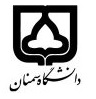 (کاربرگ طرح درس)تاریخ بهروز رسانی:دانشکدههنرنیمسال دوم سال تحصیلی97-98بودجهبندی درسمقطع:کارشناسیمقطع:کارشناسیمقطع:کارشناسیتعداد واحد:2 نظری- عملیتعداد واحد:2 نظری- عملیرنگ و نقطه نقشه فرش 1رنگ و نقطه نقشه فرش 1نام درسپیشنیازها و همنیازها:پیشنیازها و همنیازها:پیشنیازها و همنیازها:پیشنیازها و همنیازها:پیشنیازها و همنیازها:Cartoon and painting of Carpet (1) Cartoon and painting of Carpet (1) نام درسشماره تلفن اتاق:شماره تلفن اتاق:شماره تلفن اتاق:شماره تلفن اتاق:مدرس:حسین کمندلومدرس:حسین کمندلومدرس:حسین کمندلومدرس:حسین کمندلومنزلگاه اینترنتی:منزلگاه اینترنتی:منزلگاه اینترنتی:منزلگاه اینترنتی:پست الکترونیکی:h.kamandlou@semnan.ac.irپست الکترونیکی:h.kamandlou@semnan.ac.irپست الکترونیکی:h.kamandlou@semnan.ac.irپست الکترونیکی:h.kamandlou@semnan.ac.irبرنامه تدریس در هفته و شماره کلاس: یک شنبه 10-12، 13- 15. کارگاه رسم 7برنامه تدریس در هفته و شماره کلاس: یک شنبه 10-12، 13- 15. کارگاه رسم 7برنامه تدریس در هفته و شماره کلاس: یک شنبه 10-12، 13- 15. کارگاه رسم 7برنامه تدریس در هفته و شماره کلاس: یک شنبه 10-12، 13- 15. کارگاه رسم 7برنامه تدریس در هفته و شماره کلاس: یک شنبه 10-12، 13- 15. کارگاه رسم 7برنامه تدریس در هفته و شماره کلاس: یک شنبه 10-12، 13- 15. کارگاه رسم 7برنامه تدریس در هفته و شماره کلاس: یک شنبه 10-12، 13- 15. کارگاه رسم 7برنامه تدریس در هفته و شماره کلاس: یک شنبه 10-12، 13- 15. کارگاه رسم 7اهداف درس: آشنایی با مبانی رنگ و نقطه در فرش دستباف ایرانیاهداف درس: آشنایی با مبانی رنگ و نقطه در فرش دستباف ایرانیاهداف درس: آشنایی با مبانی رنگ و نقطه در فرش دستباف ایرانیاهداف درس: آشنایی با مبانی رنگ و نقطه در فرش دستباف ایرانیاهداف درس: آشنایی با مبانی رنگ و نقطه در فرش دستباف ایرانیاهداف درس: آشنایی با مبانی رنگ و نقطه در فرش دستباف ایرانیاهداف درس: آشنایی با مبانی رنگ و نقطه در فرش دستباف ایرانیاهداف درس: آشنایی با مبانی رنگ و نقطه در فرش دستباف ایرانیامکانات آموزشی مورد نیاز:امکانات آموزشی مورد نیاز:امکانات آموزشی مورد نیاز:امکانات آموزشی مورد نیاز:امکانات آموزشی مورد نیاز:امکانات آموزشی مورد نیاز:امکانات آموزشی مورد نیاز:امکانات آموزشی مورد نیاز:امتحان پایانترمامتحان میانترمارزشیابی مستمر(کوئیز)ارزشیابی مستمر(کوئیز)فعالیتهای کلاسی و آموزشیفعالیتهای کلاسی و آموزشینحوه ارزشیابینحوه ارزشیابی505050درصد نمرهدرصد نمرهطراحان بزرگ فرش ایران (شیرین صوراسرافیل)- مبانی رنگ (یوهانس ایتن)، همنشینی رنگ‌ها (هیداکی شی‌جی‌وا) و...طراحان بزرگ فرش ایران (شیرین صوراسرافیل)- مبانی رنگ (یوهانس ایتن)، همنشینی رنگ‌ها (هیداکی شی‌جی‌وا) و...طراحان بزرگ فرش ایران (شیرین صوراسرافیل)- مبانی رنگ (یوهانس ایتن)، همنشینی رنگ‌ها (هیداکی شی‌جی‌وا) و...طراحان بزرگ فرش ایران (شیرین صوراسرافیل)- مبانی رنگ (یوهانس ایتن)، همنشینی رنگ‌ها (هیداکی شی‌جی‌وا) و...طراحان بزرگ فرش ایران (شیرین صوراسرافیل)- مبانی رنگ (یوهانس ایتن)، همنشینی رنگ‌ها (هیداکی شی‌جی‌وا) و...طراحان بزرگ فرش ایران (شیرین صوراسرافیل)- مبانی رنگ (یوهانس ایتن)، همنشینی رنگ‌ها (هیداکی شی‌جی‌وا) و...منابع و مآخذ درسمنابع و مآخذ درستوضیحاتمبحثشماره هفته آموزشیآشنایی با مبحث رنگ و نقطه در هنر طراحی فرش ایران1آشنایی با نقطه کردن نقوش سنتی با مداد HB2شیوه نقطه با مداد و اصلاح نقش3آشنایی با نقطه کردن نقوش سنتی با مداد رنگی4شیوه نقطه با مداد رنگی، تفکیک عناصر و جزییات نقوش گل، برگ و اسلیمی5آشنایی با نقطه کردن نقوش سنتی با ماژیک6شیوه نقطه با ماژیک، تفکیک عناصر و جزییات نقوش گل، برگ و اسلیمی7آشنایی با گواش، قلم مو و چگونگی نقطه کردن با این مواد8شیوه نقطه با گواش و قلم مو، تفکیک عناصر و جزییات نقوش گل، برگ و اسلیمی9آشنایی با رنگ سازی و چگونگی ایجاد هماهنگی سطوح رنگی نقوش10رنگ‌بندی نقوش و نقطه کردن آن‌ها با استفاده از گواش11انجام کار نهایی12انجام کار نهایی13انجام کار نهایی14انجام کار نهایی15انجام کار نهایی16